3 класс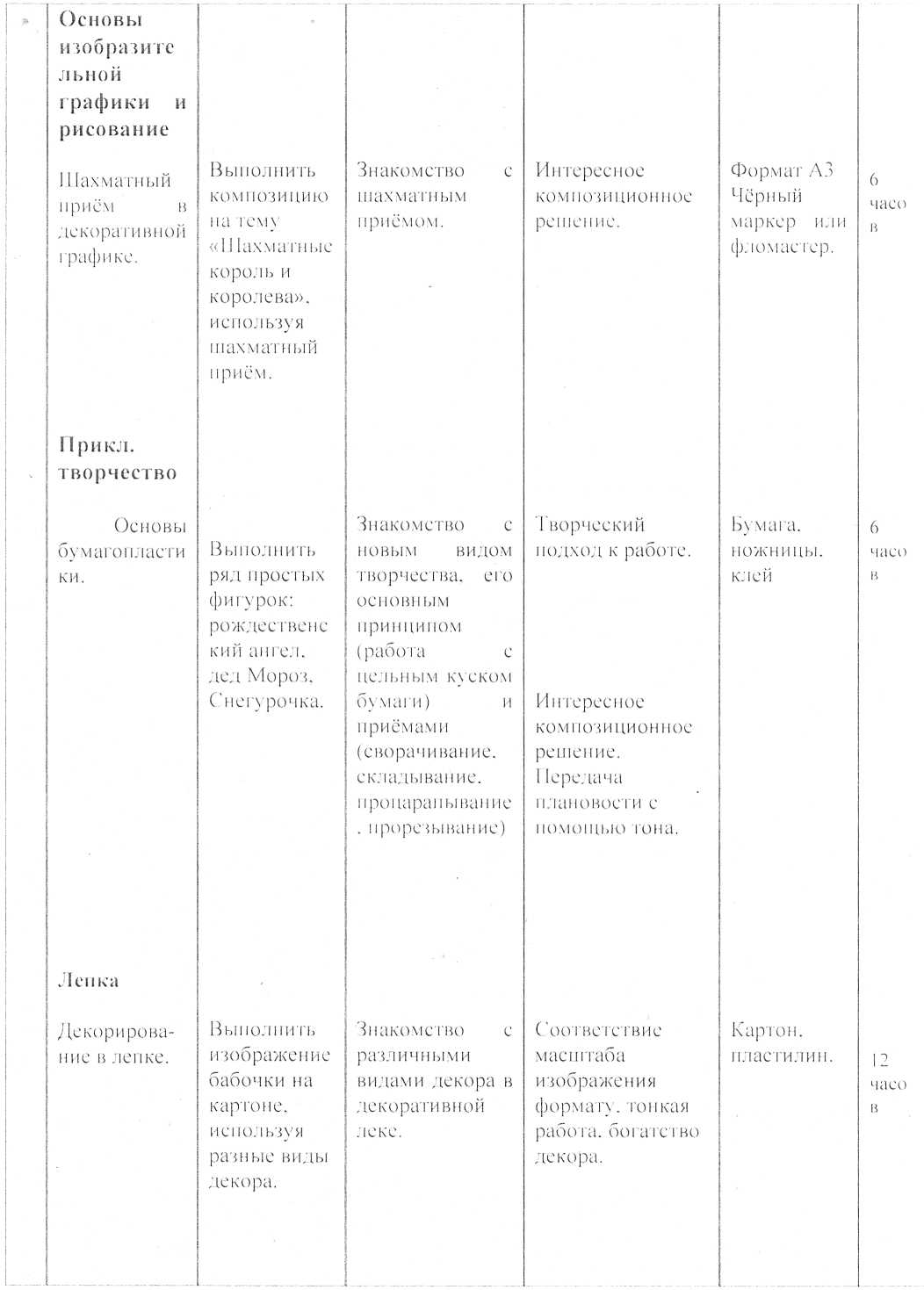 